RICHMOND RECREATIONSEASHELL HAIR PINSSUPPLIES:-BOBBY PINS-SHELLS-GLUE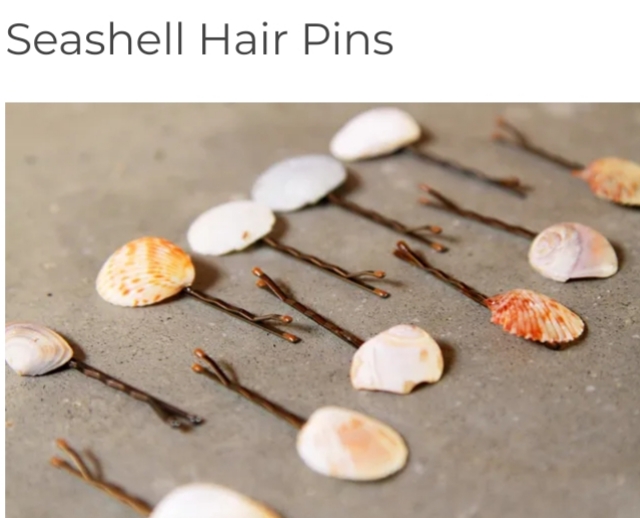 